AYUNTAMIENTO DEUCEDA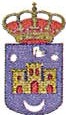 (GUADALAJARA)                 Plaza Mayor, nº1                   19187- Uceda(Guadalajara)     Tel:949856002/Fax:949856321www.uceda.esSOLICITANTE:REPRESENTANTE:En Uceda (Guadalajara), a_________	de	de20	Firma:Elinteresado/EIRepresentanteRGPD / LOPDGDD:Los datos de carácter personal que nos facilita serán tratados por el Ayuntamiento de Uceda con la finalidad de gestión, tramitación y control de toda clase de licencias, autorizaciones y permisos concedidos por parte del Ayuntamiento de Uceda. Finalidad basada en el tratamiento necesario llevado a cabo por una administración pública, en el ámbito de sus competencias en virtud de una obligación legal aplicable al Responsable, así como en el ejercicio de poderes públicos conferidos al Responsable del tratamiento. Los datos de carácter personal presentes no serán comunicados a terceros y se conservarán durante el tiempo necesario para cumplir con la finalidad para la que se han recabado y para determinar las posibles responsabilidades que se pudieran derivar de dicha finalidad y del tratamiento de los datos. Puede ejercitar sus derechos de acceso, rectificación, supresión y portabilidad de sus datos, de limitación y oposición a su tratamiento ante el AYUNTAMIENTO DE UCEDA, Plaza Mayor, nº 1, 19187 Uceda (Guadalajara) o en la dirección de correo electrónicouceda@local.jccm.es  _________________________________________________________________________________________________________________________________________SR. ALCALDE-PRESIDENTEDEL AYUNTAMIENTO DE UCEDA (GUADALAJARA)SOLICITUD PARA ADJUDUCACIÓN DE HUERTOS DE OCIO Y AUTOCONSUMONombreyapellidosoRazón Social:NombreyapellidosoRazón Social:NombreyapellidosoRazón Social:NombreyapellidosoRazón Social:NombreyapellidosoRazón Social:NombreyapellidosoRazón Social:D.N.I./N.I.F/N.I.E/CI.FDomiciliofiscal (calle,plaza...+nombredelavíapublica)N/ kmblesplPta.Teléfono:Email:CódigoPostalCódigoPostalMunicipioMunicipioMunicipioProvinciaNombreyapellidoso RazonSocial:Nombreyapellidoso RazonSocial:Nombreyapellidoso RazonSocial:Nombreyapellidoso RazonSocial:Nombreyapellidoso RazonSocial:Nombreyapellidoso RazonSocial:D.N.I./N.I.F./N.I.E/C.I.FDomicilio(calle,plaza	+nombredelavíapublica):Nº/kmblesplPta.Teléfono:Email:CódigoPostalCódigoPostalMunicipioMunicipioMunicipioProvinciaSEDEBERAACREDITARLAREPRESENTACIÓN POR CUALQUIER MEDIO VÁLIDO EN DERECHOSEDEBERAACREDITARLAREPRESENTACIÓN POR CUALQUIER MEDIO VÁLIDO EN DERECHOSEDEBERAACREDITARLAREPRESENTACIÓN POR CUALQUIER MEDIO VÁLIDO EN DERECHOSEDEBERAACREDITARLAREPRESENTACIÓN POR CUALQUIER MEDIO VÁLIDO EN DERECHOSEDEBERAACREDITARLAREPRESENTACIÓN POR CUALQUIER MEDIO VÁLIDO EN DERECHOSEDEBERAACREDITARLAREPRESENTACIÓN POR CUALQUIER MEDIO VÁLIDO EN DERECHOSEDEBERAACREDITARLAREPRESENTACIÓN POR CUALQUIER MEDIO VÁLIDO EN DERECHO